THÔNG TIN TRỌNG TÀI VIÊNPHẠM LIÊM CHÍNHPHẠM LIÊM CHÍNH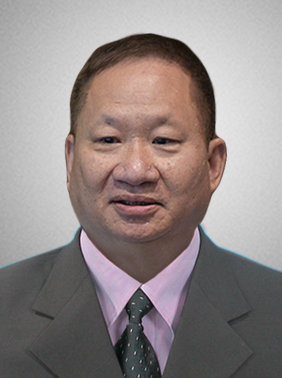 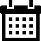 Năm sinh: 1954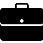 Nghề nghiệp: Trưởng Văn phòng, Văn phòng Luật sư Chính và Cộng sự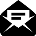 Email: chinh-associates@hn.vnn.vn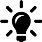 Lĩnh vực hoạt động: Luật hợp đồng và xử lý tranh chấp phát sinh từ hợp đồng trong lĩnh vực thương mại và đầu tư nước ngoài; luật doanh nghiệp, luật thương mại, luật đầu tư, luật dầu khí, luật xây dựng, luật cạnh tranh, luật lao động…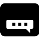 Ngôn ngữ: Tiếng Anh, Tiếng PhápHọc vấnHọc vấn1989Cử nhân Luật, Đại học Luật Hà Nội1990Cử nhân Luật, Đại học Tổng hợp Paris XII, Pháp1991Thạc sĩ Luật Tư pháp Quốc tế và Luật Kinh doanh, Đại học Tổng hợp Paris XII, Pháp1992Thạc sĩ Luật Kinh doanh, Đại học Tổng hợp Paris XII, Pháp1993Thạc sĩ Luật Kinh doanh Anh Mỹ, Đại học Tổng hợp Paris I Panthéon-Sorbonne1999Tiến sĩ Luật pháp về kinh doanh và tư pháp quốc tế, Đại học Tổng hợp Paris II Panthéon-AssasKinh nghiệmKinh nghiệm1976 – 2001Luật gia, Tổng Công ty Dầu Khí PetroVietnam2001 – nayLuật sư, Đoàn luật sư Thành phố Hà NộiTrưởng Văn phòng, Luật sư Chính và Cộng sựChức vụChức vụ2006 – nayTrọng tài viên, Trung tâm trọng tài quốc tế Việt Nam (VIAC) bên cạnh Phòng Thương mại và Công nghiệp Việt NamBằng cấp/chứng chỉBằng cấp/chứng chỉ1989Cử nhân Luật, Đại học Luật Hà Nội1990Cử nhân Luật, Đại học Tổng hợp Paris XII, Pháp1991Thạc sĩ Luật Tư pháp Quốc tế và Luật Kinh doanh, Đại học Tổng hợp Paris XII, Pháp1992Thạc sĩ Luật Kinh doanh, Đại học Tổng hợp Paris XII, Pháp1993Thạc sĩ Luật Kinh doanh Anh Mỹ, Đại học Tổng hợp Paris I Panthéon-Sorbonne1999Tiến sĩ Luật pháp về kinh doanh và tư pháp quốc tế, Đại học Tổng hợp Paris II Panthéon-Assas